ATZINUMS Nr. 22/12-3.8/172par atbilstību ugunsdrošības prasībāmAtzinums iesniegšanai derīgs sešus mēnešus.Atzinumu var apstrīdēt viena mēneša laikā no tā spēkā stāšanās dienas augstākstāvošai amatpersonai:Atzinumu saņēmu:20____. gada ___. ___________DOKUMENTS PARAKSTĪTS AR DROŠU ELEKTRONISKO PARAKSTU UN SATURLAIKA ZĪMOGU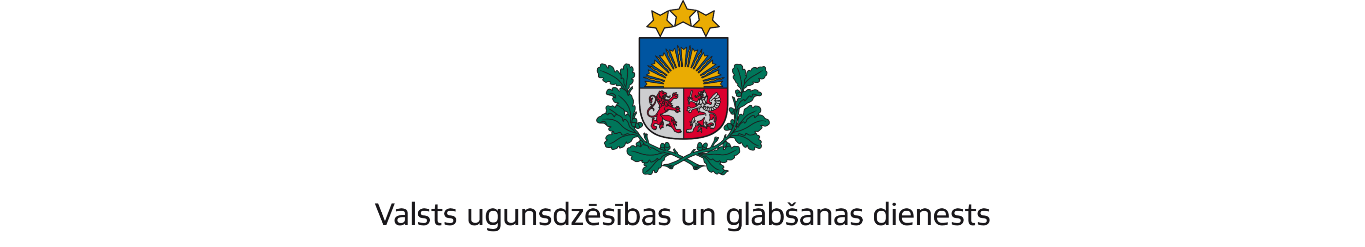 KURZEMES REĢIONA PĀRVALDEGanību iela 63/67, Liepāja, LV-3401; tālr.:63404475; e-pasts: kurzeme@vugd.gov.lv, www.vugd.gov.lvLiepājaBiedrība LIVE IĻĢUCIEMS(izdošanas vieta)(juridiskās personas nosaukums vai fiziskās personas vārds, uzvārds)13.07.2023.Reģistrācijas Nr.40008219544(datums)(juridiskās personas reģistrācijas numurs)Lidoņu iela 1-1, Rīga, LV-1055(juridiskās vai fiziskās personas adrese)1.Apsekots: nometņu vietas “Ganības” 6 kempinga mājiņas, konferenču zāle, virtuves ēka,sapulču telpa, sanitārā mezgla telpas.(apsekoto būvju, ēku vai telpu nosaukums)2.Adrese: “Ganības”, Bezmeri, Užava, Užavas pagasts, Ventspils novads, LV-3627(turpmāk – Objekts)3.Īpašnieks (valdītājs): Jaunatnes Attīstības un Sadarbības centrs,(juridiskās personas nosaukums vai fiziskās personas vārds, uzvārds)Reģistrācijas Nr.40008119079, Matīsa iela 50b, Rīga, LV-1009.(juridiskās personas reģistrācijas numurs vai fiziskās personas kods; adrese)4.Iesniegtie dokumenti: nometnes vadītāja Edgara Degšņa 2023.gada 4.jūlija iesniegums, kas Valsts ugunsdzēsības un glābšanas dienesta Kurzemes reģiona pārvaldē reģistrēts ar Nr.22/12-1.4/497 un ugunsdrošības instrukcija.5.Apsekoto būvju, ēku vai telpu raksturojums: U3 ugunsnoturības pakāpes kempinga mājiņas, kas aprīkotas ar autonomiem dūmu detektoriem. Pārējās ēkas aprīkotas ar apsardzes sistēmu, kurai pievienoti detektori. Ēkas nodrošinātas ar pārnēsājamiem ugunsdzēsības aparātiem.Diennakts nometne “Neiznīcināmi 2023”06.08.2023.-11.08.2023.Maksimālais dalībnieku skaits – 70.6.Pārbaudes laikā konstatētie ugunsdrošības prasību pārkāpumi: nav konstatēti.7.Slēdziens: Objekts atbilst ugunsdrošības prasībām.8.Atzinums izsniegts saskaņā ar: Ministru kabineta 2009.gada 1.septembra noteikumu Nr.981 „Bērnu nometņu organizēšanas un daba kārtība” 8.5.apakšpunkta prasībām.(normatīvais akts un punkts saskaņā ar kuru izdots atzinums)9.Atzinumu paredzēts iesniegt: Valsts izglītības satura centrā.(iestādes vai institūcijas nosaukums, kur paredzēts iesniegt atzinumu)Valsts ugunsdzēsības un glābšanas dienesta Kurzemes reģiona pārvaldes priekšniekam, Ganību ielā 63/67, Liepājā, LV-3401.(amatpersonas amats un adrese)Valsts ugunsdzēsības un glābšanas dienesta Kurzemes reģiona pārvaldes Ugunsdrošības uzraudzības un civilās aizsardzības nodaļas inspektore*V.Barsukova(amatpersonas amats)(paraksts)(v. uzvārds)Nosūtīts elektroniski 13.07.2023. uz e-pastu: eddeksnis@gmail.com (juridiskās personas pārstāvja amats, vārds, uzvārds vai fiziskās personas vārds, uzvārds; vai atzīme par nosūtīšanu)(paraksts)